Задание №1. Дополните пропущенные понятия1. Двубрюшная мышца иннервируется _______________________ парой черепных нервов2. Констрикторы глотки иннервируется ______________________ парой черепных нервов3. Мимические мышцы иннервируются _____________________парой черепных нервов4. Мышцы языка иннервируются __________________________ парой черепных нервов5. Лицевой нерв иннервирует мышцы шеи:_______________________________________ 6. Блуждающий нерв выходит из полости черепа через_______________________________7. Топографические отделы блуждающего нерва____________________________________8. Где на основании мозга выходят корешки лицевого нерва ______________________9. Где на основании мозга выходят корешки языкоглоточного нерва ___________________10. Подъязычный нерв выходит из полости черепа через___________________________Прочитайте утверждения, если Вы с ним согласны, напишите, что оно верно, если не согласны, напишите свой, верный вариант1. M. epicranius иннервируется тройничным нервом____________________________________________________________________________2. N. glossopharyngeus имеет четыре ядра: 2 двигательных, симпатическое и чувствительное_______________________________________________________________3. Вегетативными ветвями лицевого нерва являются n. petrosus major et chorda tympani____________________________________________________________________________4. Ветви n. glossopharyngeus формируют барабанное сплетение____________________________________________________________________________5. Вегетативные ветви языкоглоточного нерва иннервируют подъязычную слюнную железу____________________________________________________________________________6. Блуждающий нерв иннервирует все органы грудной, брюшной полостей и таза_____________________________________________________________________________7. Подъязычный нерв выходит из полости черепа через яремное отверстие_____________________________________________________________________________8. Подъязычный нерв имеет два ядра, оба двигательные____________________________________________________________________________ 9. Блуждающий нерв выходит на основании мозга в передней боковой борозде____________________________________________________________________________10. Подъязычный нерв иннервирует мышцы надподъязычной группы_____________________________________________________________________________Задание №2. На рисунке подпишите названия ветвей лицевого нерва и областей их иннервации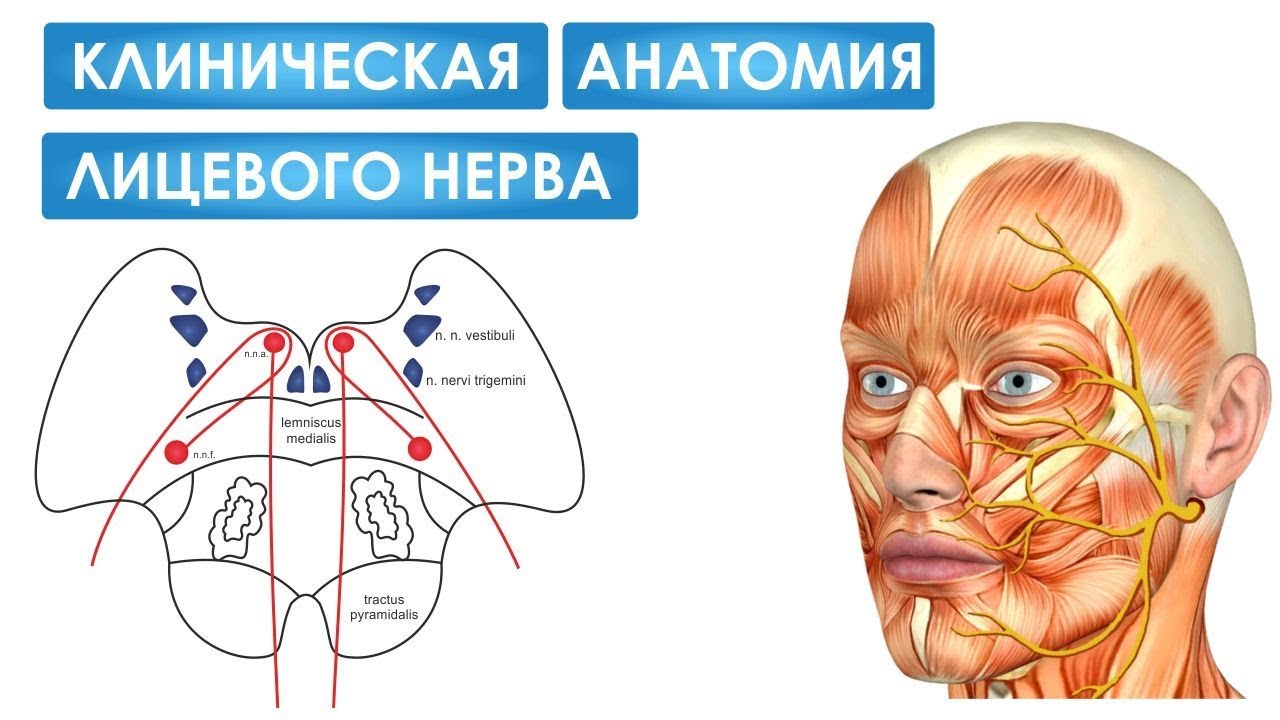 Задание №3. На рисунке изображены некоторые чувствительные ветви языкоглоточного нерва. Определите, каких ветвей не хватает (не только чувствительных), добавьте их с указанием областей иннервации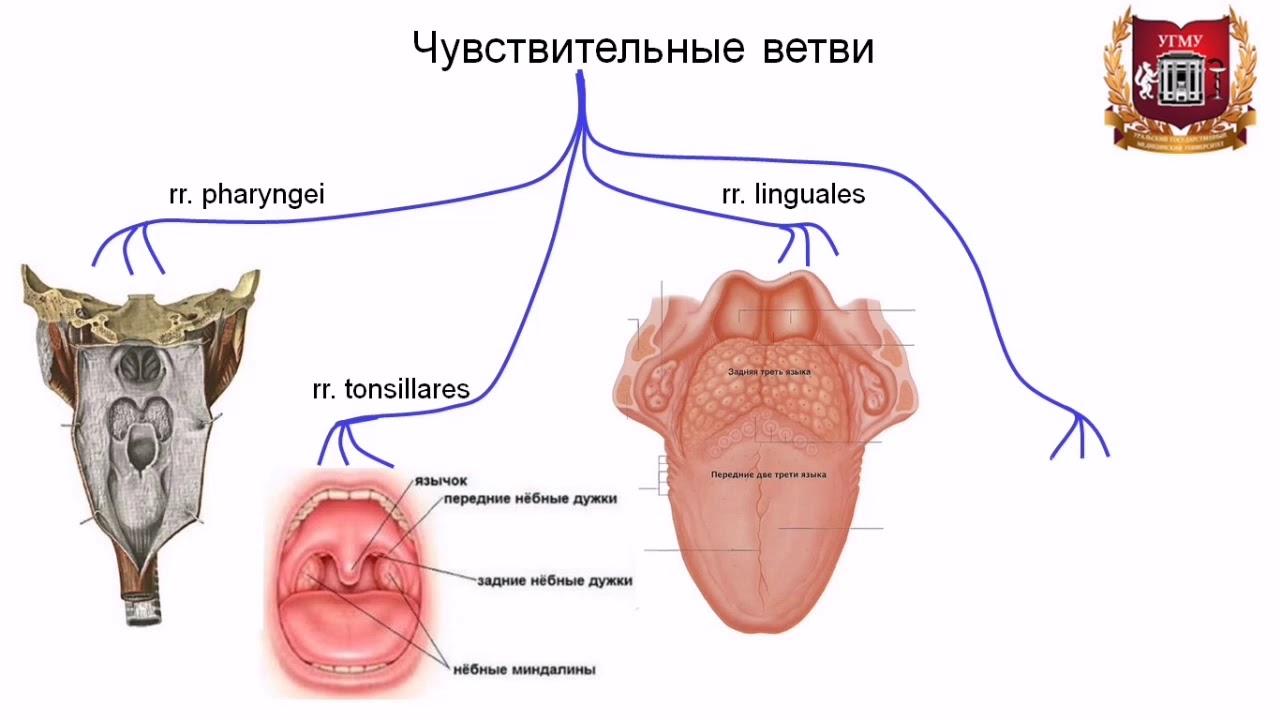 Задание №4. Нарисуйте схему проводящего пути вкусового анализатора с указанием нейронов, подкорковых и корковых центров Задание №5. Проиннервируйте полностью (укажите всю известную Вам иннервацию), с указанием непосредственных ветвей и крупных нервов, следующие структуры:1. Антипина К.А. – язык2. Антонов А.А. – твердое и мягкое небо3. Войтова Л.С. – гортань4. Гайков В.С. – содержимое глазницы5. Гайнуллин Т.А. – стенки полости носа (изнутри)6. Давидова Д.В. – глотка7. Краснова Н.А. – стенки и содержимое барабанной полости8. Кривенок К.А. – наружный нос9. Крюкова В.А. – передняя и латеральная стенки полости рта10. Маллаев М.Г. – нижняя стенка полости рта11. Митрохина А.В. – глотка 12. Наливайко А.С. – язык13. Пулотов П.О. – крупные слюнные железы